                                           (สำเนาคู่ฉบับ)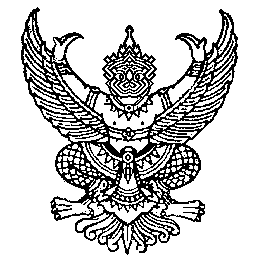 ประกาศเทศบาลตำบลมะกอกเหนือเรื่อง   ผลการสอบราคาจ้างโครงการก่อสร้างถนน คสล. ซอยฉางดำ                       --------------------------------------------ตามประกาศเทศบาลตำบลมะกอกเหนือ  เรื่อง  สอบราคาจ้างโครงการก่อสร้างถนน คสล. ซอยฉางดำ  ขนาดผิวจราจร  กว้าง  4.00 เมตร  ยาว  393  เมตร  หนา  0.15  เมตร  หรือมีพื้นที่ดำเนินการไม่น้อยกว่า  1,572  ตารางเมตร  รายละเอียดตามแบบแปลนเทศบาลตำบลมะกอกเหนือ  โดยกำหนด      ยื่นเอกสารเสนอราคา  ระหว่างวันที่  19  เมษายน  2560  ถึงวันที่  3  พฤษภาคม  2560  และเปิดซองสอบราคาในวันที่  4  พฤษภาคม  2560  ตั้งแต่เวลา  10.00  น.  เป็นต้นไป  ณ  ศูนย์รวบรวมข้อมูลข่าวสารการซื้อหรือการจ้างอำเภอควนขนุน  นั้น		เทศบาลตำบลมะกอกเหนือ  โดยคณะกรรมการฯ  ได้พิจารณารายละเอียดของผู้เสนอราคาทั้ง 3 รายแล้ว ผลปรากฏว่า หจก. เซาท์เทิร์น พี อี (2006)  เสนอราคาต่ำสุดคือ 1,044,500.-บาท  (หนึ่งล้านสี่หมื่นสี่พันห้าร้อยบาทถ้วน)  ประกาศ  ณ   วันที่  5  พฤษภาคม  พ.ศ. 2560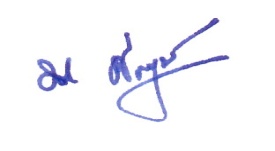 (นายรนชัย  ตั้งพูนผลวิวัฒน์)นายกเทศมนตรีตำบลมะกอกเหนือ